Math at Home with Mrs. Allison – week 6 (May 11 – May 15)Hi Grade 1 Math kids!  Welcome to week 6.   I hope you are all having fun with home learning. Here are a few activities for you this week. Have fun! Reminder -- **Reflex Math** and **Splash Math** have also been set up for all students. In order to get your child’s username and password, please email me to get it and I will gladly pass it along. If you have any questions or concerns, please do not hesitate to contact me at teena.allison@nbed.nb.ca   Also, check out the web link I posted for extra fun Math activities.For dice and card games and websites, please refer to the attachments from week 1.** Have your child continue to practice the following concepts until they have mastered them: (1) Counting to 100 forwards and backwards by 2’s, 5’s and 10’s   (2) Count numbers at different starting points, forwards and backwards to a number (ex. Start a 24 and count by 2 until you get to 48 or starte at 50 and count backwards until you get to 34). Use 1’s, 2’s, and 5’s when practicing.MondayTuesdayWednesdayThursdayFriday*I have a machine that adds 5 to every number I put in. If I put in 4, what comes out? If I put in 16, what comes out? If I put in 12, what comes out? If I put in 25, what comes out? If I put in 54, what comes out? Try a few more and record all of your answers. *Relfex Math or play a card game with someone you love. 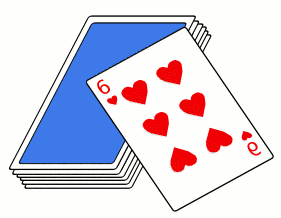 *Help Mom, Dad, Grampy or Grammie set the table for supper. Find the total number of plates, glasses, forks, knives, and spoons. How many in total? Draw a picture of the table setting.*Try and do 25 jumping jacks without stopping. Count out loud when you are doing them.*Splash Math for 15 minutes or play a game on splashmath.com*London is 7 years old and she has a friend that is 11. Who is younger? How much younger? Write the problem out.I have 16 stickers and my son has 9. Who has more? How many more? Show how you know.*Reflex Math or Play a dice game with someone you love.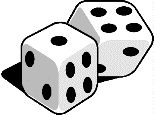 *Go on a shape hunt. Look for things that are shaped like a circle, a square, rectangle, hexagon, or cylinder in your house. Draw them out. Use tallies to decide what shape you find the most of and the least of.*Splash Math or play a game on abcya.com*Have someone count how many times you can hop on one foot in one minute. What is that number doubled? Try it on your other foot.*Reflex Math or play a card game with someone you love.